Аналитическая справка по итогам проведения волостной научно-исследовательской конференции «Мои открытия» Сумпосадской образовательной волости22 апреля 2022 года на базе МОУ «Сумпосадская СОШ» прошла волостная научно-исследовательская конференция «Мои открытия».Цель: возможность раскрытия потенциала ученика, его  творческих  способностей в области исследовательской деятельности.В конференции  приняли участие представители МОУ «Сумпосадская СОШ» - 6 участников с учётом дошкольников,«Вирандозерская ООШ» -1;«Нюхотская ООШ» - 3.Возраст исследователей: дошкольники -4, учащиеся начальной школы-2; основной -3. В ходе подготовки и реализации исследовательских работ и проектов  молодые исследователи   получили навыки сотрудничества (ученик+ученик, ученик+руководитель), навыки поисковых и исследовательских умений, самостоятельной работы по приобретению новых знаний, умений по использованию ИКТ. В этом году был представлен творческий проект «Осенняя рамка для фотосессии» (руководитель Кравчук Анна Станиславовна), отличительной особенностью которого является конечный продукт (выставка фоторамок).Эксперты в составе: Титовой Ольги Алексеевны, Шукайло Дианы  Ивановны, Богдан Светланы Михайловны, -   распределили места следующим образом:Победители (первое место):Елтышева Вера, 7 класс,  исследовательская работа «Выборы – это важно», Вирандозерская ООШ, научный руководитель Танина Маргарита Анатольевна;Липкин Владимир, 4 класс, исследовательская работа «Снегирь или зяблик?»,  Нюхотская ООШ, научный руководитель Кичигина Татьяна Юрьевна;Демкова Руслана и Петрусевич Юлия, 6 класс, творческий проект «Рамка для фотосессии», Сумпосадская СОШ, научный руководитель Кравчук Анна Станиславовна.Призёры (второе  место):Докучаев Лев, 5 класс, исследовательская работа «Мои железные открытия», Нюхотская ООШ, научный руководитель Семёнова Надежда Сергеевна;Осипов Денис, 3 класс, исследовательская работа «Необычная сказка», Нюхотская ООШ, научный руководитель Кичигина Татьяна Юрьевна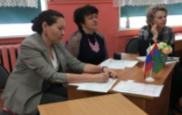 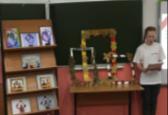 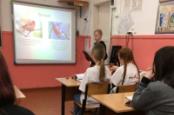 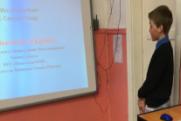 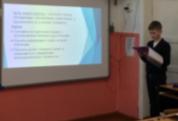 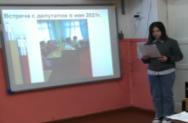                        Методист-координатор Е. Т. Титова